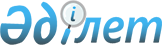 Об утверждении положения государственного учреждения "Управление по развитию языков Восточно-Казахстанской области"
					
			Утративший силу
			
			
		
					Постановление Восточно-Казахстанского областного акимата от 25 ноября 2015 года № 317. Зарегистрировано Департаментом юстиции Восточно-Казахстанской области 14 декабря 2015 года N 4271. Утратило силу - постановлением Восточно-Казахстанского областного акимата от 16 мая 2016 года № 139      Сноска. Утратило силу - постановлением Восточно-Казахстанского областного акимата от 16.05.2016 № 139 (вступает в законную силу со дня подписания и подлежит официальному опубликованию).

      Примечание РЦПИ.

      В тексте документа сохранена пунктуация и орфография оригинала.

      В соответствии с пунктом 2 статьи 27 и статьей 39 Закона Республики Казахстан от 23 января 2001 года "О местном государственном управлении и самоуправлении в Республике Казахстан", подпунктом 7) статьи 17, статьей 164 Закона Республики Казахстан от 1 марта 2011 года "О государственном имуществе" Восточно-Казахстанский областной акимат ПОСТАНОВЛЯЕТ:

      1. Утвердить прилагаемое положение государственного учреждения "Управление по развитию языков Восточно - Казахстанской области".

      2. Управлению по развитию языков Восточно - Казахстанской области (Шаймарданов А. Ж.) принять меры, вытекающие из настоящего постановления.

      3. Контроль за исполнением настоящего постановления возложить на заместителя акима области Омар Ж. М.

      4. Настоящее постановление вводится в действие со дня его первого официального опубликования.

 Положение государственного учреждения "Управление по развитию языков Восточно-Казахстанской области" 1. Общие положения      1. Государственное учреждение "Управление по развитию языков Восточно - Казахстанской области" (далее – Управление) является государственным органом Республики Казахстан, осуществляющим руководство в сфере языковой политики на территории Восточно-Казахстанской области. 

      2. Управление осуществляет свою деятельность в соответствии с Конституцией и законами Республики Казахстан, актами Президента и Правительства Республики Казахстан, иными нормативными правовыми актами, а также настоящим Положением. 

      3. Управление является юридическим лицом в организационно - правовой форме государственного учреждения, имеет печати и штампы со своим наименованием на государственном языке, бланки установленного образца, в соответствии с законодательством Республики Казахстан счета в органах казначейства.

      4. Управление вступает в гражданско - правовые отношения от собственного имени.

      5. Управление имеет право выступать стороной гражданско-правовых отношений от имени государства, если оно уполномочено на это в соответствии с законодательством.

      6. Управление по вопросам своей компетенции в установленном законодательством порядке принимает решения, оформляемые приказами руководителя Управления. 

      7. Структура и лимит штатной численности Управления утверждаются в соответствии с действующим законодательством.

      8. Местонахождение юридического лица: Республика Казахстан, Восточно-Казахстанская область, индекс 070004, город Усть-Каменогорск, улица К. Кайсенова, 121.

      9. Полное наименование государственного органа - государственное учреждение "Управление по развитию языков Восточно-Казахстанской области".

      10. Настоящее Положение является учредительным документом государственного учреждения "Управление по развитию языков Восточно-Казахстанской области". 

      11. Финансирование деятельности Управления осуществляется из бюджета Восточно-Казахстанской области. 

      12. Управлению запрещается вступать в договорные отношения с субъектами предпринимательства на предмет выполнения обязанностей, являющихся функциями управления по развитию языков Восточно-Казахстанской области.

 2. Миссия, основные задачи, функции, права и обязанности государственного органа      13. Миссия управления по развитию языков Восточно-Казахстанской области:

      создание толерантной языковой среды как фактора укрепления национального единства народа Казахстана. 

      14. Задачи:

      1) расширение социально-коммуникативных и консолидирующих функций государственного языка;

      2) сохранение языкового многообразия в области.

      15. Функции:

      1) осуществляет контроль за соблюдением законодательства Республики Казахстан о языках территориальными подразделениями центральных исполнительных органов и районными исполнительными органами;

      2) осуществляет контроль за соблюдением законодательства Республики Казахстан о языках в части размещения реквизитов и визуальной информации;

      3) дает рекомендации об устранении нарушений требований, установленных законодательством Республики Казахстан о языках, применяет меры административного воздействия на основании и в порядке, предусмотренных законодательством Республики Казахстан об административных правонарушениях;

      4) осуществляет комплекс мер областного значения, направленных на развитие государственного и других языков;

      5) обеспечивает деятельность областной ономастической комиссии;

      6) осуществляет в интересах местного государственного управления иные полномочия, возлагаемые на местные исполнительные органы законодательством Республики Казахстан. 

      16. Права и обязанности:

      1) запрашивать и получать от государственных органов и организаций необходимые документы, информацию и материалы, для осуществления возложенных на него функций в объеме, предусмотренном действующим законодательством Республики Казахстан;

      2) привлекать на договорной основе ученых и специалистов для проведения социологических исследований по проблемам развития языков;

      3) осуществлять иные права и обязанности в соответствии с действующим законодательством Республики Казахстан.

 3. Организация деятельности государственного органа      17. Руководство управления по развитию языков Восточно-Казахстанской области осуществляется руководителем Управления, который несет персональную ответственность за выполнение возложенных на управление по развитию языков Восточно-Казахстанской области задач и осуществление им своих функций. 

      18. Руководитель управления по развитию языков Восточно-Казахстанской области назначается на должность и освобождается от должности акимом области. 

      19. Полномочия руководителя управления по развитию языков Восточно-Казахстанской области:

      1) определяет обязанности и полномочия руководителей структурных подразделений;

      2) в соответствии с законодательством назначает на должности и освобождает от должностей работников управления;

      3) в установленном законодательном порядке поощряет, налагает дисциплинарные взыскания на сотрудников;

      4) в пределах своей компетенции издает приказы, дает указания, подписывает служебную документацию, обязательные для исполнения работниками и ведомственной организацией Управления;

      5) представляет государственное учреждение "Управление по развитию языков Восточно-Казахстанской области" в государственных органах и иных организациях, выдает доверенности на представление интересов государственного учреждения "Управление по развитию языков Восточно-Казахстанской области" в судебных, правоохранительных и иных государственных органах;

      6) утверждает положения об отделах;

      7) в установленном порядке решает вопросы финансово-экономической и хозяйственной деятельности, контролирует рациональное и целевое использование бюджетных средств;

      8) обеспечивает соблюдение законности, договорной и финансовой дисциплины в деятельности управления по развитию языков Восточно-Казахстанской области;

      9) принимает необходимые меры по противодействию коррупции и несет за это персональную ответственность;

      10) обеспечивает равный доступ мужчин и женщин к государственной службе в соответствии с их опытом, способностями и профессиональной подготовкой; 

      11) осуществляет иные полномочия в соответствии с законодательством Республики Казахстан.

      Исполнение полномочий руководителя управления по развитию языков Восточно-Казахстанской области в период его отсутствия осуществляется лицом, его замещающим в соответствии с действующим законодательством.

 4. Имущество государственного органа      20. Управление по развитию языков Восточно-Казахстанской области может иметь на праве оперативного управления обособленное имущество.

      Имущество управления по развитию языков Восточно-Казахстанской области формируется за счет имущества, переданного ему собственником, а также имущества (включая денежные доходы), приобретенного в результате собственной деятельности и иных источников, не запрещенных законодательством Республики Казахстан. 

      21. Имущество, закрепленное за управлением по развитию языков Восточно-Казахстанской области относится к областной коммунальной собственности.

      22. Управление по развитию языков Восточно-Казахстанской области не вправе самостоятельно отчуждать или иным способом распоряжаться закрепленным за ним имуществом и имуществом, приобретенным за счет средств, выданных ему по плану финансирования, если иное не установлено законодательством.

 5. Реорганизация и упразднение государственного органа      23. Реорганизация и упразднение управления по развитию языков Восточно-Казахстанской области осуществляется в соответствии с законодательством Республики Казахстан. 

 Перечень организаций, находящихся в ведении      Государственное коммунальное казенное предприятие "Восточно-Казахстанский лингвистический центр". 


					© 2012. РГП на ПХВ «Институт законодательства и правовой информации Республики Казахстан» Министерства юстиции Республики Казахстан
				
      Аким Восточно – Казахстанской области 

Д. Ахметов
Утверждено постановлением
 Восточно-Казахстанского
 областного акимата
 от "25" ноября 2015 года № 317